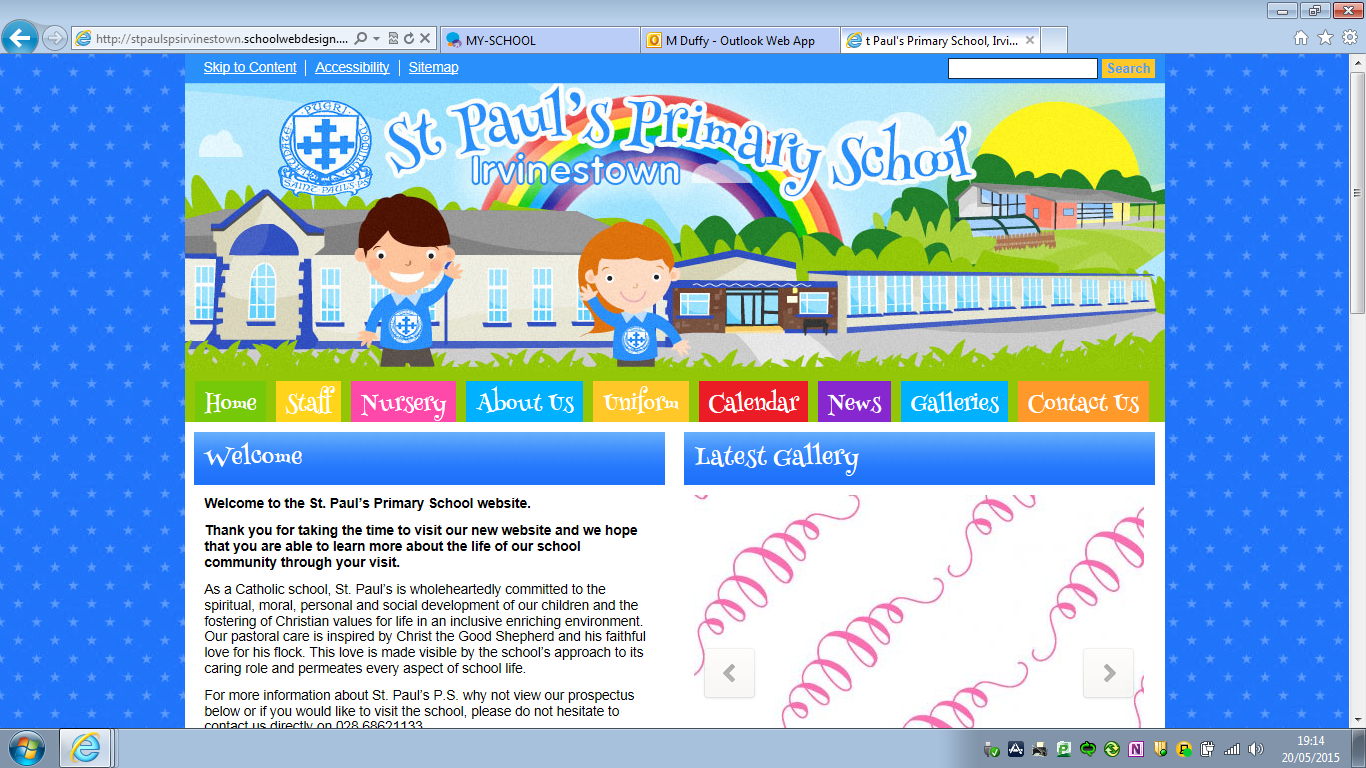 St. Paul’sPrimary SchoolIrvinestownProspectus2024 - 2025Welcome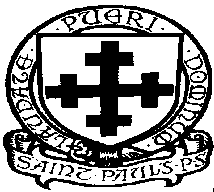 Thank you for considering St. Paul’s Primary School as a suitable school for your child.In St. Paul’s we recognise the great trust parents place in the school of their choice for the education of their child. We work tirelessly to ensure that our pupils receive the best educational experience possible. We set very highs standards for our teaching staff, ancillary staff and pupils in a caring and supportive challenging environment.Strong links between parents and the community in St. Paul’s are actively encouraged and are viewed as vital to the continued success of our school.As a Catholic school, St. Paul’s is wholeheartedly committed to the spiritual, moral, personal and social development of our children and the fostering of Christian values for life in an inclusive enriching environment. Our pastoral care is inspired by Christ the Good Shepherd and his faithful love for his flock. This love is made visible by the school’s approach to its caring role and permeates every aspect of school life. I trust that you will find the information in our prospectus helpful and informative. If there is any further information you require please contact the school and we will be happy to answer any of your queries. I hope to see you and your child in September 2024 and look forward to working with you in an open, productive and harmonious way to secure the best possible education for your child.Mrs J.McDermott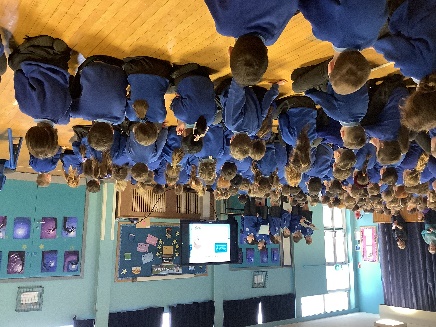 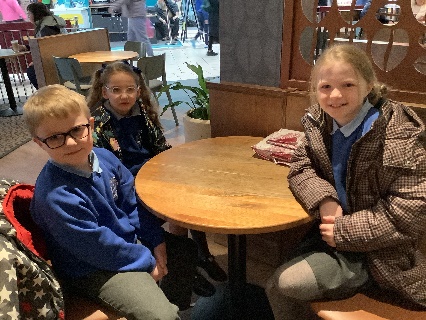 			Pupil CommentsMission StatementSt. Paul’s in partnership with parents and the community will strive through effective teaching to enable pupils to discover and develop to the full, their talents, aptitudes and abilities in a caring, inclusive, supportive environment, seeking excellence and permeated by our Catholic ethos, so that ultimately our pupils will be able to participate actively, productively and responsibly in society now and in the future.Core ValuesSpirituality, love & compassionProfessionalism & integrityCommitment & responsibilitySolidarity & teamwork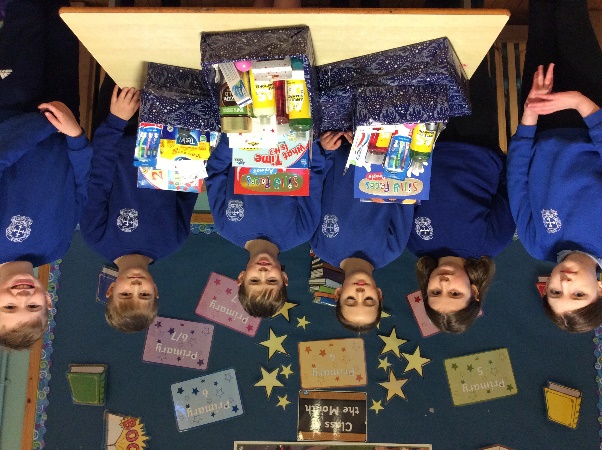 Openness & honestyExcellence                                       FlexibilityOptimism Innovation			Our Aims in St. Paul’s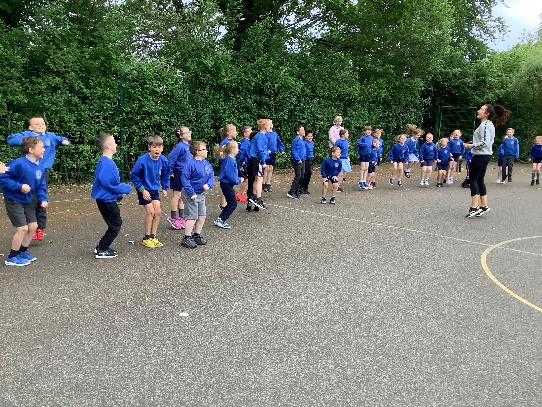 School EthosSt. Paul’s has a very positive ethos. It is a pleasant place to work and learn and our pupils feel secure, happy and valued. Standards of behaviour are exemplary. Staff morale is high, and relationships between pupils, staff and parents are excellent. In everything we do, we have the highest expectations. In St. Paul’s, we aim for the highest academic standards but also seek to ensure that all talents (artistic, musical, sporting, dramatic etc.) are developed to the full. Through the fostering of high self-esteem we try to ensure every opportunity is given to all members of the school to discover and develop whatever talents they have to the highest level of which they are capable. We welcome and encourage the involvement of parents, governors, friends, former pupils and members of the local community in the development of the school.We believe it is important to develop in our pupils, qualities such as leadership, responsibility and resilience coupled with the ability to work effectively in teams and to empathise with the needs of others.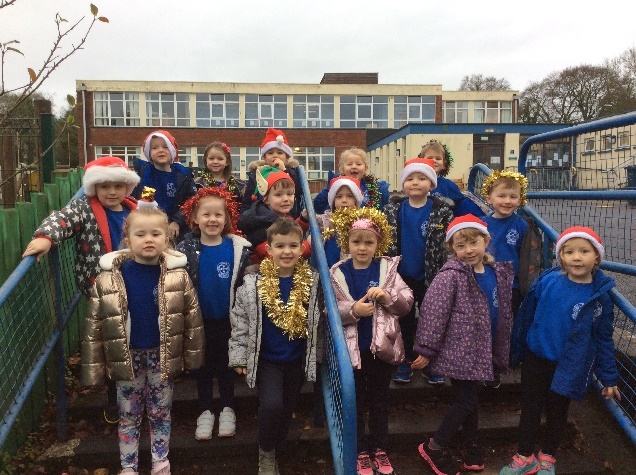 Information about the SchoolSt. Paul’s is a co-educational Catholic Primary School with an enrolment of 206 pupils. It was formed in 1966 on the amalgamation of the former Irvinestown Boys’ Primary School, Whitehill Primary School, Coa Primary School and Irvinestown Girls’ Primary School on the site of which the school now stands. The catchment area is the parish of Devenish. The pupils come approximately two-thirds from the town and one-third from the rural areas.It has a staff of Principal and eight teachers, an ancillary staff of caretaker and two cleaners, one secretary and twenty Classroom Assistants.Presently the enrolment stands at 206.The school comprises – 8 classrooms, one Principal’s office, an administration office, an assembly hall, a library, a Circle Time room, two SEN resource rooms, a Sensory Room and a computer suite. The Education Authority provide the school meals kitchen.Within the school grounds there are two playgrounds (one with a play park) , a grass football pitch, a Forest School area, an outdoor classroom and an all-weather football pitch, a polytunnel, a bike area.  We have covered seated areas where children can play and chat to their friends. As a Catholic school, St. Paul’s is committed to the Statement of Aims of Catholic Schools, which reflects Christian teaching and the value of the Church. The school will endeavour to create an effective partnership between the Church, parents and the school so that this ethos can be maintained and developed.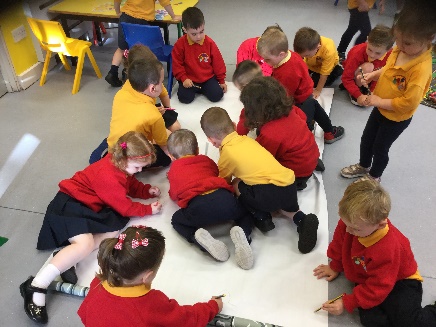 Necarne Community NurserySt. Paul’s Primary School is the host school for Necarne Community Nursery. Necarne Nursery opened in 2002. The Nursery is situated within the grounds of the school and maintains close links with the main school. We provide one nursery session running from 9.15am – 11.45am providing for 26 children.Necarne Nursery maintains a safe and secure environment in which children can develop socially, intellectually and physically, at their own pace. We accept and treat each child as an individual in their own right whilst delivering a varied and balanced curriculum. Our curriculum is organised under the six areas of learning of the Nursery Curriculum, and during the course of the nursery day, children will experience a rich variety of challenging play activities and other stimulating experiences.All information regarding Necarne Nursery open enrolment can be viewed on the school website or on the Education Authority website. “Children			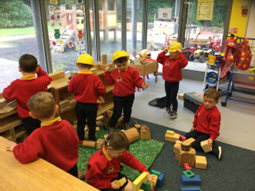 learn as theyplay. Most importantly, inplay, childrenlearn how tolearn.” 			Fred DonaldsonThe Primary Curriculum in St. Paul’sThe teaching staff in St. Paul’s strive to present children with lively and exciting curriculum experiences that will enable them to reach their potential in all areas of study. The Primary Curriculum is set out in the following Areas of LearningLanguage and LiteracyMathematics and NumeracyThe ArtsThe World Around UsPersonal Development and Mutual UnderstandingPhysical EducationAt the heart of the curriculum lies an explicit emphasis on the development of skills and capabilities for lifelong learning and operating effectively in society. Through opportunities to engage in active learning contexts across all areas of the curriculum children will progressively develop:Cross Curricular Skills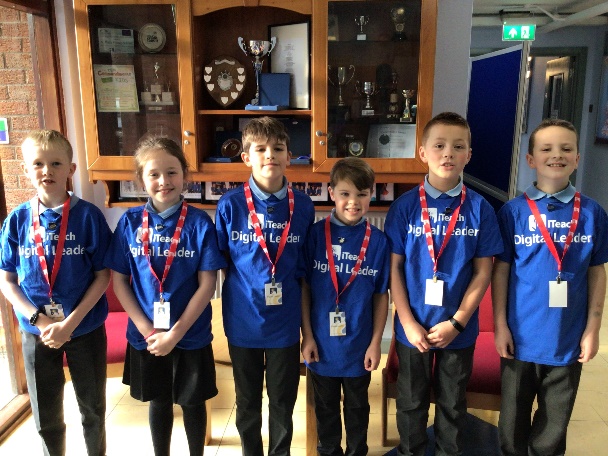 CommunicationUsing MathematicsUsing Information and Communications TechnologyThinking Skills and Personal CapabilitiesThinking, Problem Solving and Decision MakingSelf-ManagementWorking with OthersManaging InformationBeing CreativeOur Approaches to Learning and Teaching in the Primary CurriculumChildren learn best when learning is interactive, practical and enjoyableTeachers will make use of a wide range of teaching methods, balancing whole class, group and individual activities, to engage children in effective learningChildren will experience much of their learning through well-planned and challenging activitiesChildren will have opportunities to make choices and decisions about their learningChildren are given equality of opportunity to learn in a variety of ways and in different groupings. In order to ensure the appropriateness, challenge and breadth of our curriculum, the school continuously monitors and reviews the work undertaken. Thus through the process of continual review, careful planning and regular assessment, each child experiences a broad range of activities which are appropriate to the child’s needs and secures a learning process which is continuous and progressive. Pupil performance and development is evaluated by using appropriate assessment techniques and the outcomes are made available to parents.While high standards in Literacy and Numeracy are a constant focus in our school, our other core priorities for improvement are identified within our School Development Plan on an annual basis.The organisation of education at St. Paul’s Primary School ensures that pupils of similar age ranges are taught together in mixed ability classes. The curriculum delivered within each class will be differentiated to ensure that all pupils are catered for.The learning phases in the school are:Foundation Stage 		Nursery, P1, P2Key Stage One (KS1) 	P3, P4Key Stage Two (KS2) 	P5, P6, P7The school promotes children’s ‘Play Based Learning’ in the Foundation Stage in P1 and P2. This leaves a firm foundation for future development throughout the school. Through opportunities to engage in active learning contexts across all areas of the curriculum, children will progressively develop: 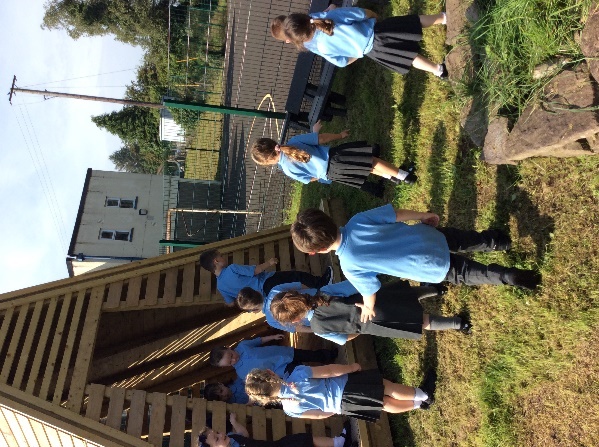 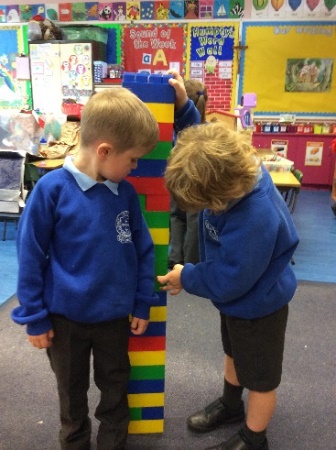 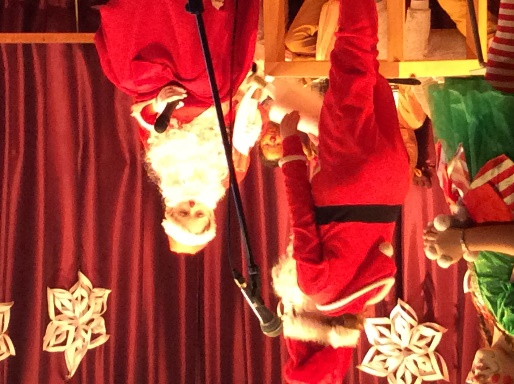 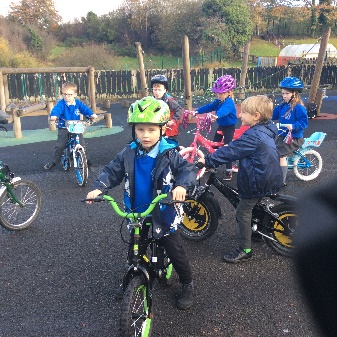 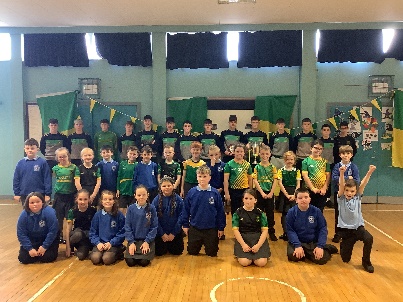 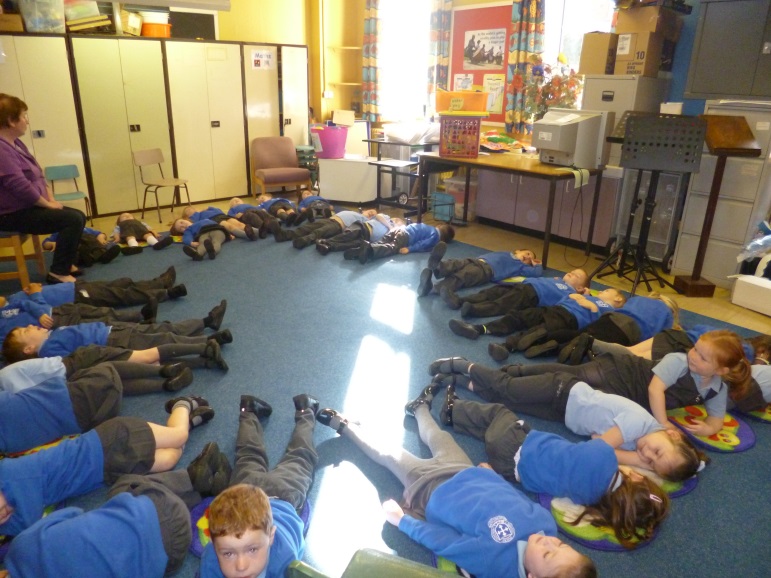 .	Extra-Curricular Provision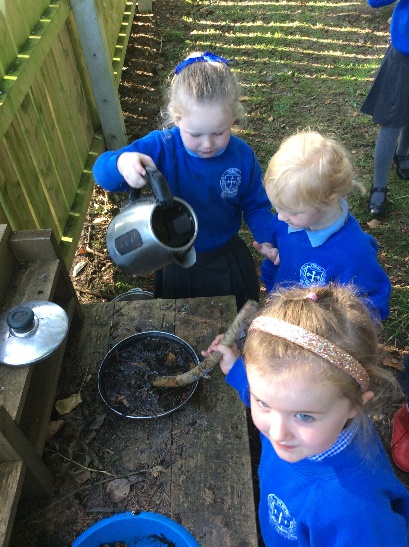 The school offers a wide variety of activities, run usually outside normal school hours under the guidance of members of staff. These include Football, Netball, Drama, Yoga, Mindfulness, French, Spanish, Numeracy, Literacy, Phonics, ICT, Choir, Accordion, Art, Crochet and Sewing, Science and Technology.Educational visits to places of local interest figure prominently in the school curriculum to enhance and enrich the children’s learning experiences.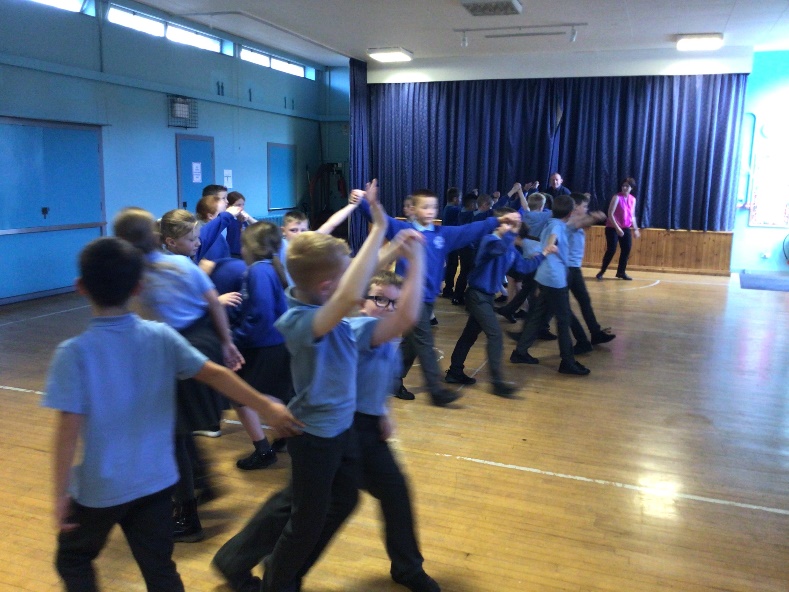 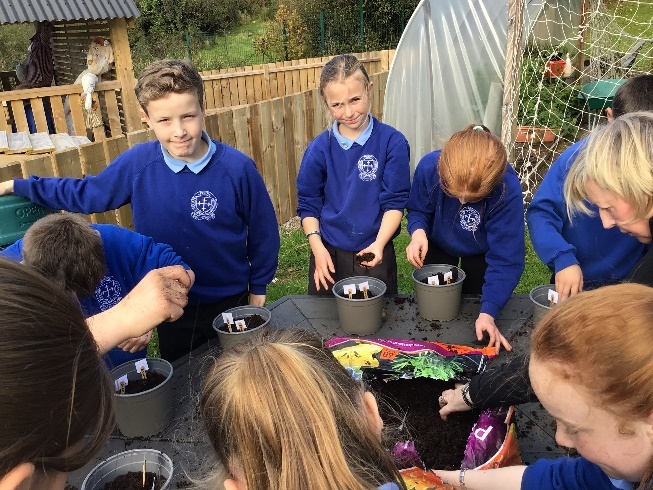 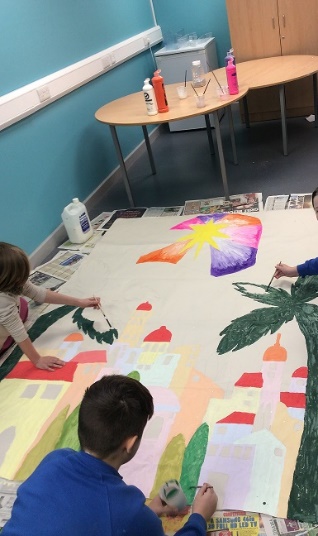 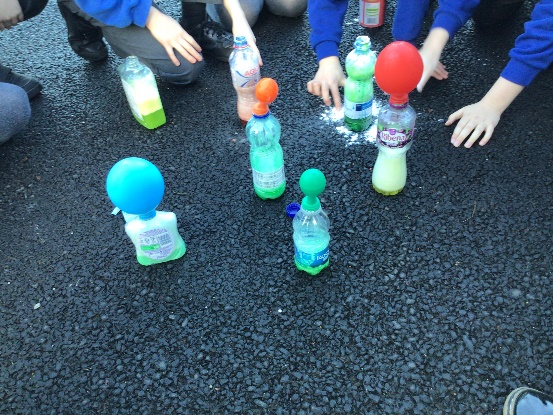 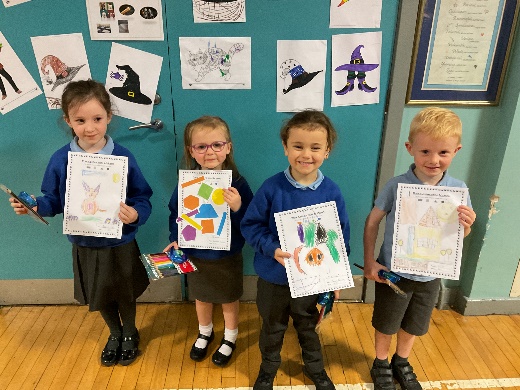 Links with the CommunityThe school values its place within the local community and it strives to build and develop links with the community.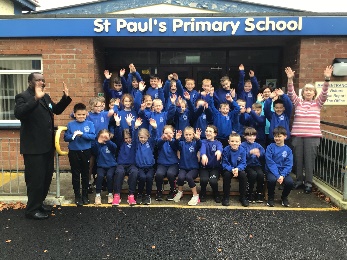 The pupils and staff of the school attempt to support various agencies who work with different groups at a local, national or international level. The pupils and staff have engaged in fundraising for St. Vincent de Paul, Society of Missionary Children, SMA Fathers, and other appeals. It is intended that the school will continue to support these groups.The quality of educational provision for our pupils is aided by visitors coming to the school and sharing their experience and skills with the pupils. Such visitors will be encouraged and developed on an on-going basis. Children also make use of local community facilities to enrich the curriculum.The staff of St. Paul’s will always strive to ensure that the pupils have access to a broad range of external resources to enhance their educational experience.We participate in the Shared Education Programme and the Extended Schools Programme to enhance and enrich the provision for all children.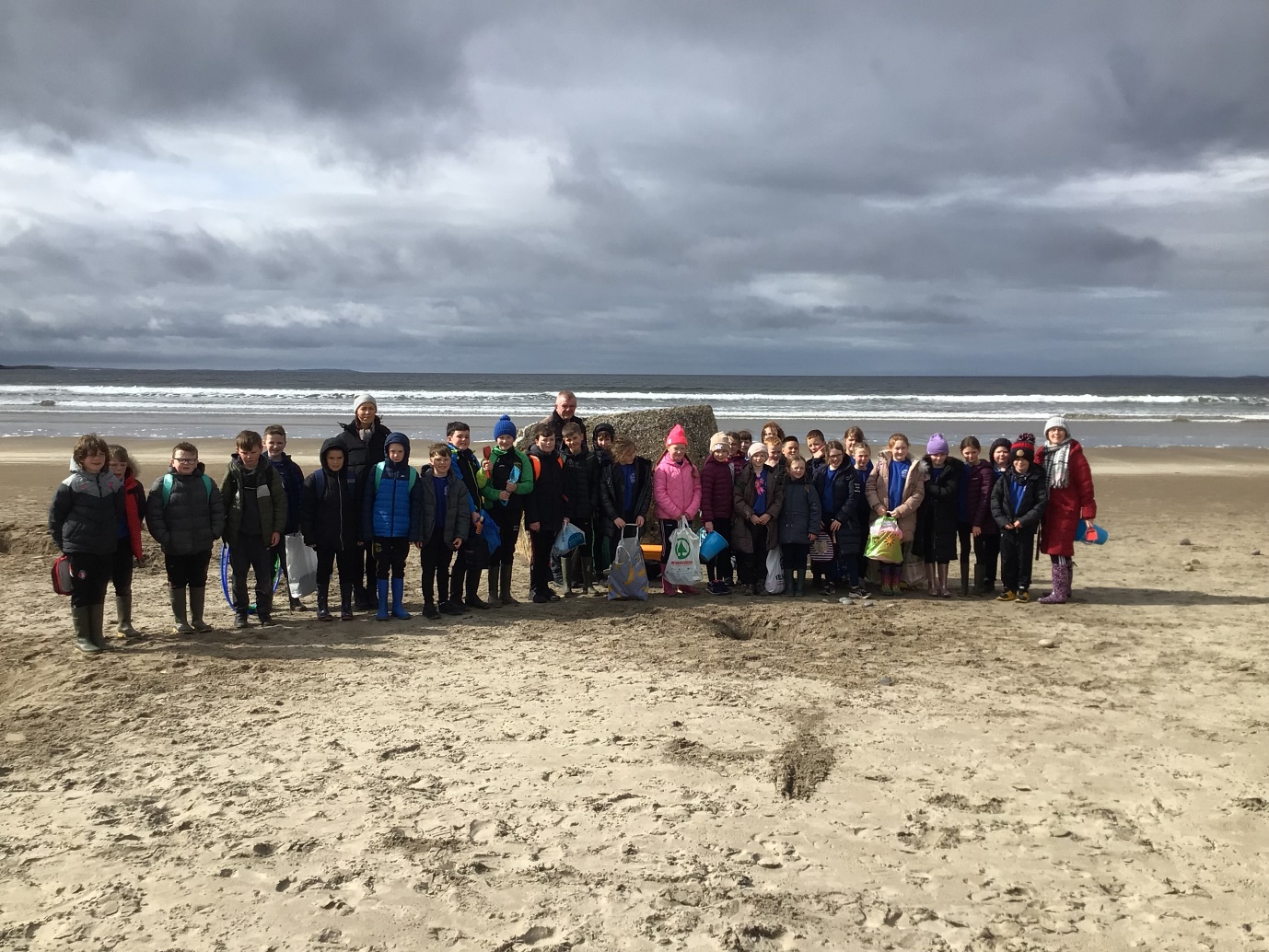 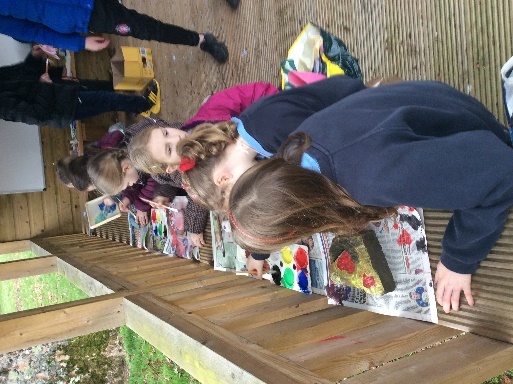 Pastoral Care PolicySt. Paul’s prides itself on its outstanding Pastoral Care.  In 2018 we were awarded the Derrytrasna Award. This is presented each year to one Primary School in Northern Ireland which has demonstrated exceptional pastoral care in supporting the emotional health and well-being of pupils and their families.We have successful School and Eco Councils in St. Paul’s to give pupils a forum for discussion and a voice in whole school issues. Positive BehaviourThe school adopts a positive approach to behaviour, expecting all pupils to behave in a responsible manner by always showing consideration, courtesy and respect for other people. The co-operation of parents is sought to ensure we maintain high standards in terms of pupil attendance, punctuality, personal appearance, wearing of school uniform, having the proper equipment for learning and the supervision of homework.If problems arise, we like to involve parents at an early stage. We hope that you, as parents, will do the same with us. A copy of the school’s Positive Behaviour Policy/Anti-Bullying Policy can be inspected on request.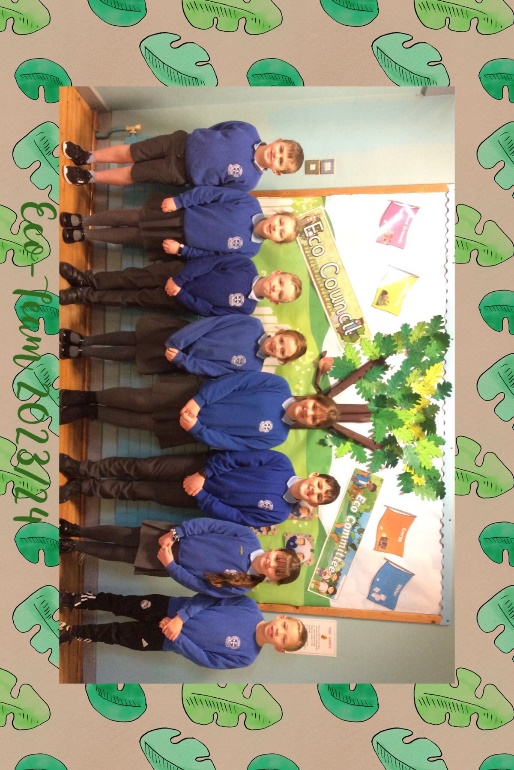 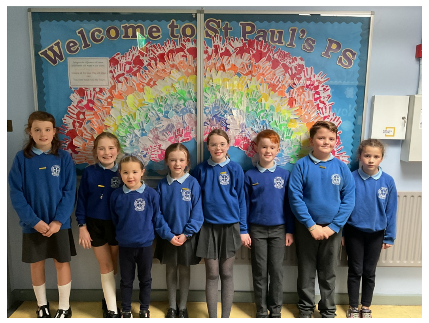 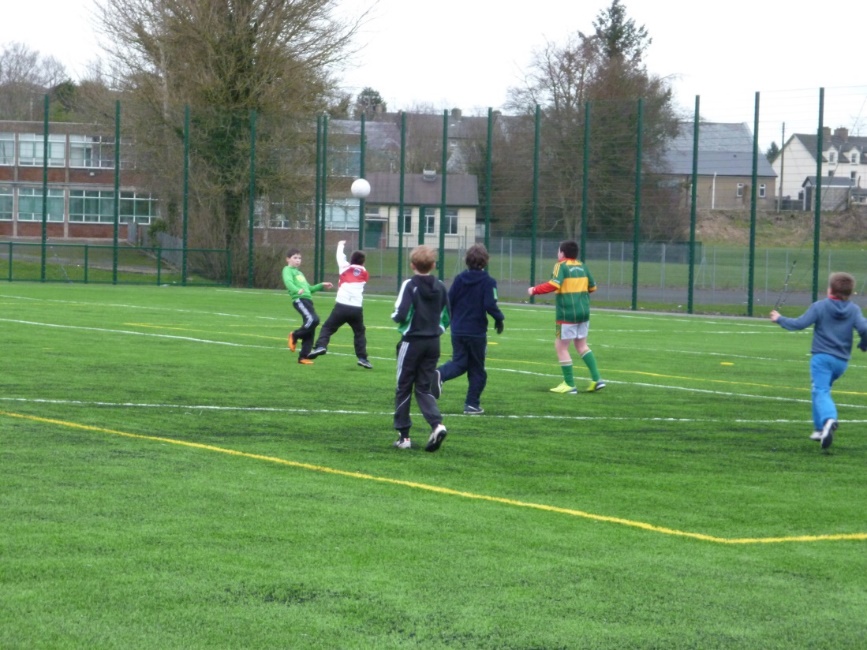 Admission Information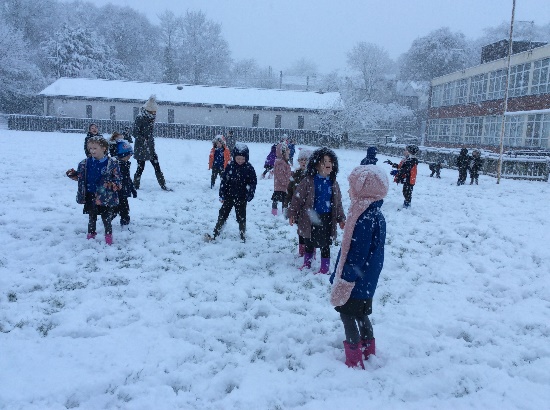 School UniformThe uniform for St. Paul’s is: 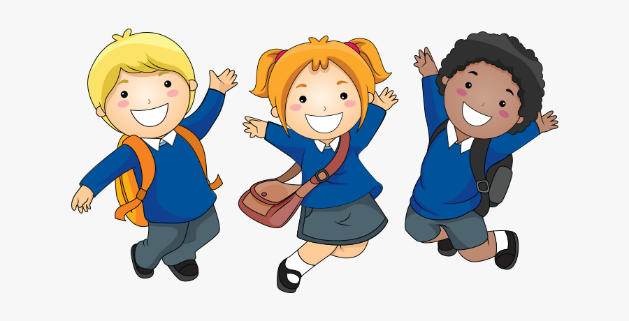 Grey Skirt/Pinafore/Trousers              	Pale blue polo shirt                         		Royal blue Sweatshirt with school crest                       		Grey Tights/white socks/grey socks                     				Black shoes	Blue/white checked dress for summer (Optional)PE UNIFORMNavy shorts/tracksuit bottoms and royal blue t-shirt with the school crestThe School Sweatshirt and PE Uniform is available to purchase from School Days, Enniskillen. In St. Paul’s, we all take a pride in our school uniform as it gives the children a sense of identity with the school. Please ensure your child’s name is clearly marked on the following:Coats, All items of school uniform, PE gear and footwear, School bags, Lunch boxes.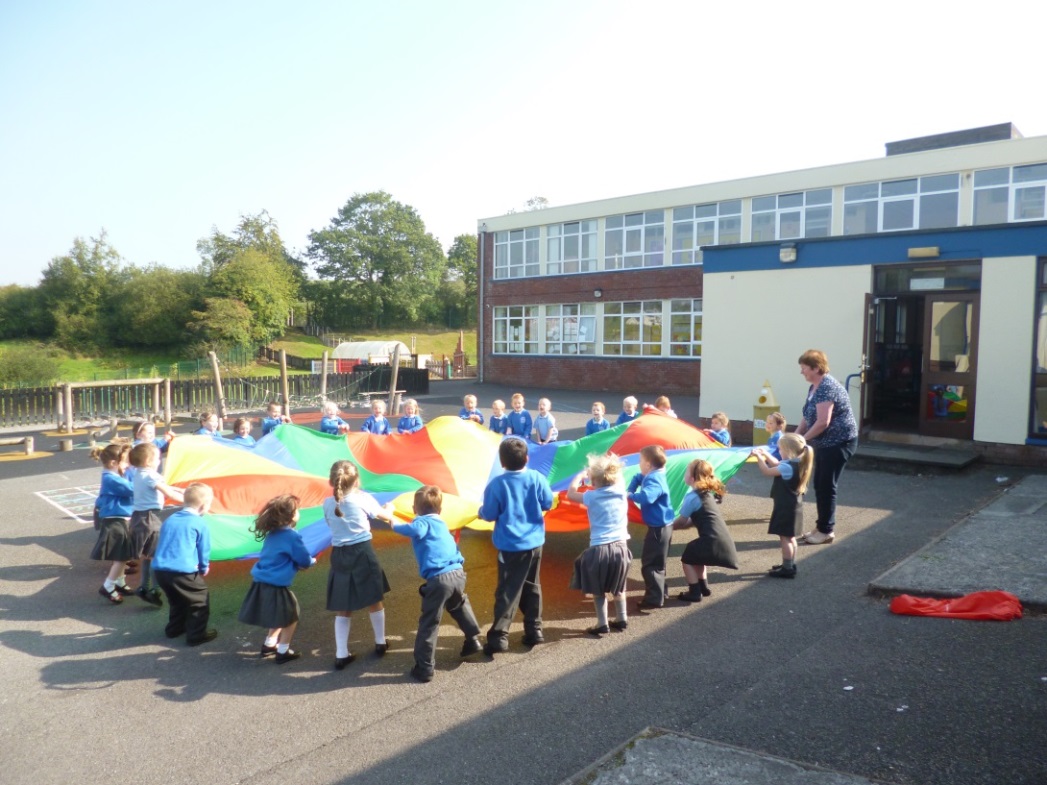 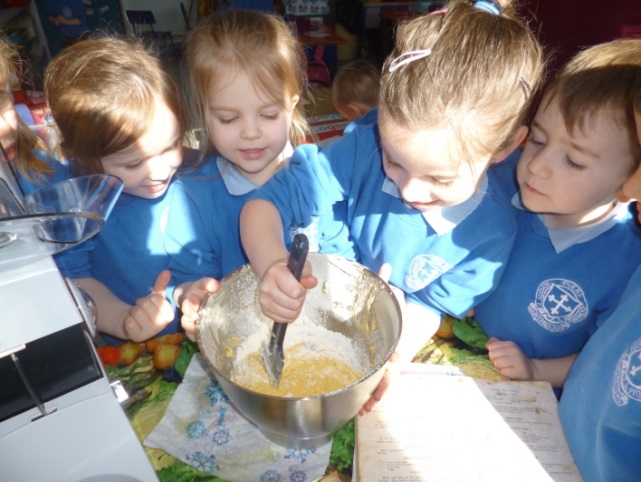 Staff				   Board of Governors